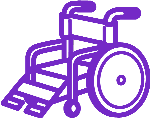 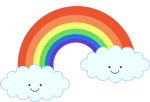 福祉共育啓発サポーターとは・・・学校や地域などで行う、福祉体験の準備や補助・見守りを行い、対象者が、安心して体験できるようサポートを行うことです。内　　容：講義「福祉共育啓発サポーターについて」　　　　　演習「車椅子やアイマスク体験のサポート体験」日　　時：６月２８日（木）午後１時３０分～午後３時３０分会　　場：白山市福祉ふれあいセンター　２階 大会議室対 象 者：白山市内在住または、市内に勤務・通学する高校生以上の方で、福祉共育に興味がある方。募集定員：２０名程（定員になり次第、締め切ります）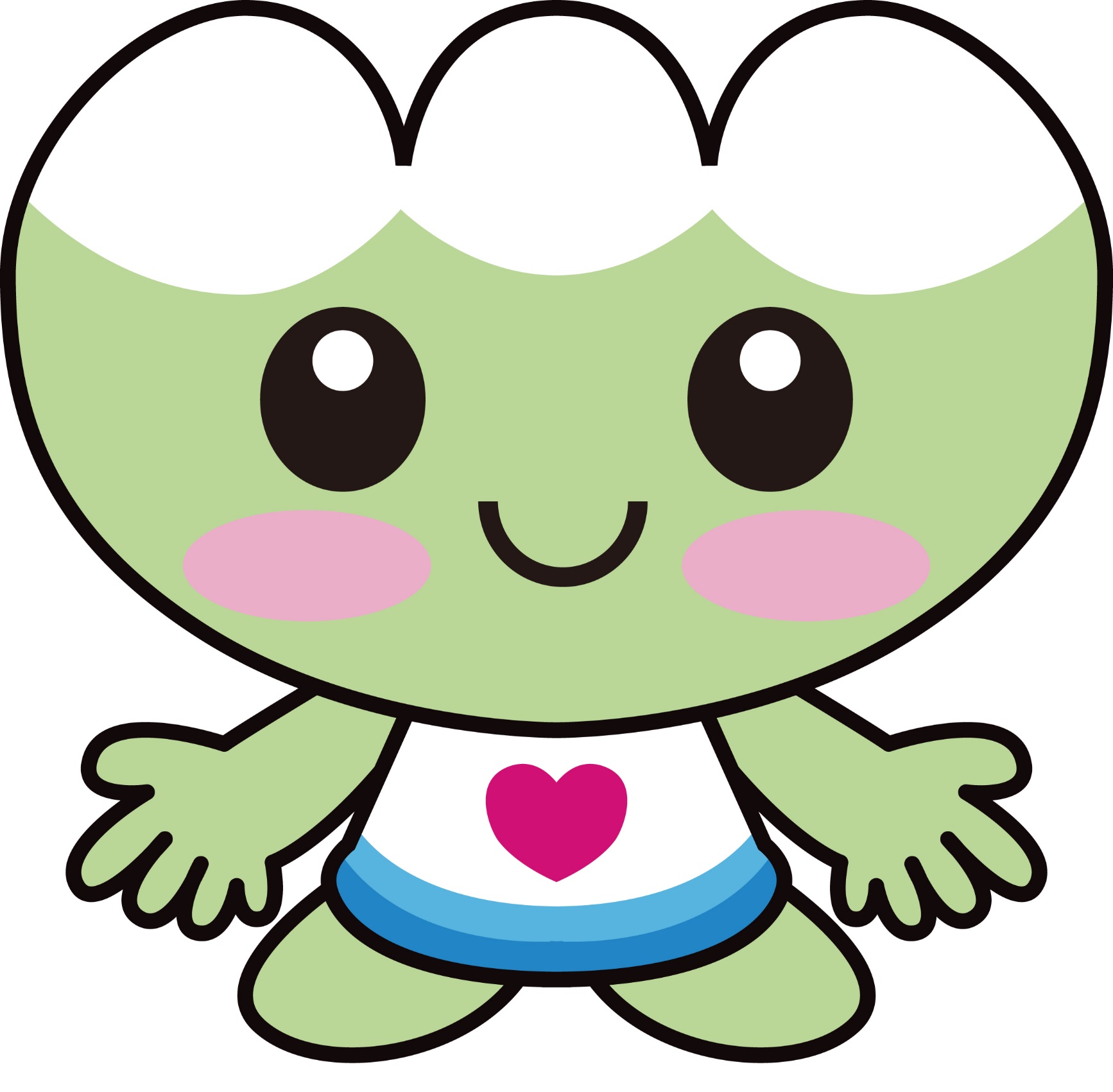 